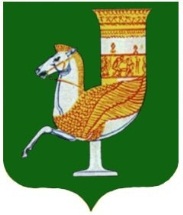 385300,с.Красногвардейское,   ул.Чапаева,  93,  тел.  (8-87778)  5-32-95,  факс 5-32-95,E-mail:  financier@ufkr.ruПРИКАЗот 11.09.2017 года                                      № 32с. Красногвардейское    О внесении дополнений  в приложение  к приказу управления финансов администрации МО «Красногвардейский район» от 26.10.2016 года № 46а « О порядке применения кодов целевых статей»  В соответствии с Бюджетным кодексом Российской Федерации, а также  для детализации расходов  бюджета на уровне муниципального образования»:приказываю:Внести  следующее дополнение в Приложение  к приказу управления финансов администрации МО «Красногвардейский район» от 26.10.2016 года № 46а « О порядке применения кодов целевых статей»:   Часть2 -  раздела 1 Приложения дополнить следующей целевой статьей	5227020190 -	обеспечение деятельности (оказание услуг) музеев за счет средств добровольных пожертвований.            5237020200  -	обеспечение деятельности (оказание услуг) библиотек  за счет средств добровольных пожертвований.          2.    Контроль над выполнением настоящего приказа возложить на заместителя начальника управления финансов администрации МО «Красногвардейский район» (Л. В. Рындина).3.       Настоящий приказ вступает в силу со дня подписания.4.     Настоящий приказ разместить в сети Интернет на официальном сайте управления финансов администрации МО «Красногвардейский район».Начальник управления финансов	          	                  	                         О.В.Манагарова